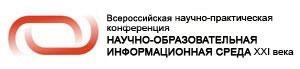 Тезисы докладаНАЗВАНИЕ ДОКЛАДА: Применение нейронных сетей для автоматизации определения численности лосей на основе аэрофотосъемкиApplication of neural networks for automatic animals counting on aerial imagesАВТОРЫ:Рогов А. А., Талбонен А. Н., Тимонин А. О., Калинин А. В.Rogov A.A. Talbonen A. N., Timonin A. O., Kalinin A. V. ОРГАНИЗАЦИЯ (полное наименование, без аббревиатур): Петрозаводский государственный университетPetrozavodsk State University ГОРОД:ПетрозаводскPetrozavodskТЕЛЕФОН:      78-51-40, 71-10-40ФАКС:      71-10-00E-MAIL:      rogov@psu.karelia.ru, antal@sampo.ru, timonin@cs.karelia.ru, kalinin@cs.karelia.ru АННОТАЦИЯ:В статье рассматривается комбинированный метод автоматического поиска и классификации объектов на изображениях полученных методом аэрофотосъемки. Совместное использование алгоритма  Виолы-Джонса и сверточной нейронной сети показывает высокие значения полноты и точности. Описанный метод обладает высокой скоростью поиска объектов и может применяться для различных типов изображений.The paper describes the combined method of automatic detection and classification objects on aerial images. It consists of Viola-Jones algorithm and convolutional neural network. This method performs high results of precision and recall. The proposed approach has a low execution time and can be applied in different conditions. КЛЮЧЕВЫЕ СЛОВА:Аэрофотосъемка, обработка изображений, поиск объектов на изображениях, распознавание образов, нейронные сетиAerial photography, image processing, search for objects in images, pattern recognition, neural network10.  ТЕКСТ ТЕЗИСОВ ДОКЛАДА:ВведениеЭкологический мониторинг с помощью аэрофотосъемки  актуален многих объектов фауны, следовательно наиболее перспективными являются методы автоматической (автоматизированной) обработки аэрофотоснимков с использованием универсальных алгоритмов, что в перспективе позволит настраивать один и тот же алгоритм под разные целевые объекты (лоси, сайгаки и др.) и условия съемки (заснеженные леса, степи и др.). Объектом исследования стали снимки, полученные от компании ООО «ФИНКО» г. Ижевска, сделанные для  мониторинга численности лосей на территории одного из районов Орловской области в зимний период. Фотографии имеют разрешение 4000х3000 пикселей. Пример фрагмента (300x400 пикселей) такого снимка приведен на рис. 1.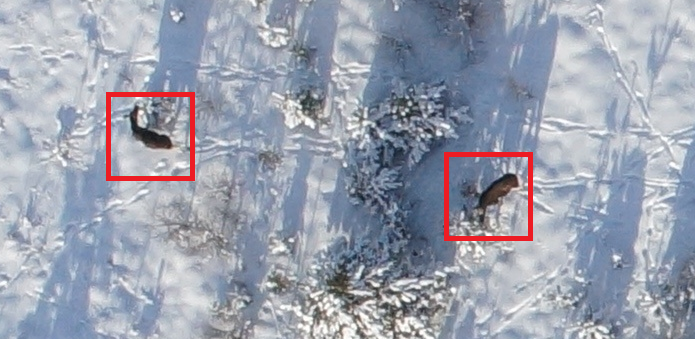 Рисунок 1. Пример искомых объектов.В данной статье рассматриваются наиболее предпочтительные методы и подходы к решению задачи автоматизации контроля численности целевых объектов и приводится их сравнение [1].Методы. Возможные подходы.При поиске небольших по размеру объектов наиболее предпочтительным являются методы обнаружения, основанные на обработке скользящего окна. Исходя из выше описанных требований  были рассмотрены следующие алгоритмы:Алгоритм Виолы-Джонса[2], представляющий собой детектор Хаара, работающий в скользящем окне (haar);Сверточные нейронные сети[3] (cnn);Локальные бинарные шаблоны[4] (lbp).Были разработаны классификаторы с использованием данных методов, описание которых представлено с следующих разделах. В данной работе полнота  (recall)  вычисляется  как  отношение  найденных релевантных  документов  к  общему  количеству  релевантных документов. Полнота  характеризует  способность  системы  находить  нужные пользователю  объекты,  но  не  учитывает  количество нерелевантных  объектов,  выдаваемых  пользователю. Точность  (precision)  вычисляется  как  отношение  найденных релевантных  объектов  к  общему  количеству  найденных документов. Точность характеризует способность системы выдавать в списке результатов  только  релевантные  объекты [5].Алгорит Виолы-ДжонсаАлгоритм Виолы-Джонса показал наилучшие результаты полноты, поэтому было решено использовать его в качестве основного метода поиска объектов на изображении. Метод Виолы-Джонса - алгоритм, позволяющий обнаруживать объекты на изображениях в реальном времени, в связи с этим алгоритм обладает высоким быстродействием. Его обычно применяют для обнаружения лиц людей на изображениях, но так же используется для обнаружения любых объектов. Основной проблемой при использовании этого алгоритма является сложный и затратный процесс обучения: требуется указать большое количество релевантных и нерелевантных изображений. С учетом того, что в нашем случае объектами поиска являлись лоси, которые редко встречались на изображениях, требовалось сформировать выборку из исходной коллекции 640 релевантных и 9800 нерелевантных объектов.В данной работе используется реализация алгоритма обучения каскада Хаара из библиотеки компьютерного зрения с открытым исходным кодом OpenCV [6].В качестве параметров были использованы различные комбинации значений, наилучшие результаты с точки зрения полноты показала первая группа параметров (haar-1): scaleFactor = 1,3 и minNeighbors = 4. Вторая группа параметров (haar-2): scaleFactor = 1,1 и minNeighbors = 3 показала наилучший результат относительно точности.Сверточная нейронная сеть.Сверточная нейронная сеть (СНС) – специальная архитектура искусственных нейронных сетей, нацеленная на эффективное распознавание изображений. СНС широко применяются для классификации изображений и показывают наилучшие результаты среди других алгоритмов классификации.В данном исследовании для работы со СНС была использована  библиотека Caffe [7], которая является бесплатной и поставляется с открытым исходным программным кодом. Она предоставляет набор утилит для формирования и подготовки обучающей выборки, а так же утилиту для обучения СНС.Описание конфигурации сверточной нейронной сети и настройка процесса обучения производится с помощью конфигурационных файлов, которые представляет собой текстовое описание настроек. Для обучения СНС было подготовлено множество из 640 релевантных объектов и 640 нерелевантных.За основу конфигурации сверточной нейронной сети была взята структура сети CIFAR-10 [8]. Выходной слой был настроен так, что соответствовал искомым классам изображения (0 – нерелевантный объект, 1 – релевантный объект). Полученная сверточная нейронная сеть была использована для классификации объектов полученных с помощью метода Виолы–Джонса.Комбинированный методНа первом этапе комбинированного метода, изображения из коллекции подаются на вход детектора. Для достижения наилучших показателей используется алгоритм обнаружения с параметрами, соответствующими результатам с наибольшей полнотой. В результате работы этого алгоритма получается набор найденных объектов, среди которых могут быть релевантные и нерелевантные объекты. На втором этапе найденные объекты подаются на вход классификатора, задачей которого является сортировка объектов (требуется оставить релевантные объекты и отбросить нерелевантные). Таким образом удается повысить точность поиска целевых объектов.В таблице 1 представлены результаты работы комбинированного алгоритма с использованием нескольких методов. На всех фотографиях общее количество лосей равно 30. Количество аэрофотоснимков — 1000. таблица 1. РезультатыЗаключение.Таким образом были получены следующие результаты с учетом всех методов фильтрации: точность - 70%, полнота - 88%. Полученный комбинированных метод, состоит из нескольких уже известных способов поиска объектов на изображении: алгоритм Виолы-Джонса и сверточные нейронные сети.На данный момент теоретические и практические исследования в указанных направлениях продолжаются. В частности будут исследованы дополнительные методы фильтрации для достижения большей точности.*Работа выполняется при финансовой поддержке Программы стратегического развития ПетрГУ в рамках реализации комплекса мероприятий по развитию научно-исследовательской деятельности.ЛитератураТалбонен А.Н., Рогов А.А., Калинин А.В., Тимонин А.О., Автоматизация контроля численности целевых объектов фауны с помощью аэрофотосъемки. Фундаментальные исследования. 2015. № 6-2. С. 291-295.Viola P., Jones M. Robust Real-time Object Detection // Second International Workshop on Statistical and Computational Theories of Vision – Modelling, Learning, Computing and Sampling. – Vancouver, Canada, 2001.T. Ojala, M. Pietik¨ ainen, D. Harwood A Comparative Study of Texture Measures with Classification Based on Feature Distributions // Pattern Recognition, vol. 29, 1996, pp. 51-59Le Cun B. B., Denker J. S., Henderson D., Howard R. E., Hubbard W., Jackel L.D. Handwritten digit recognition with a back-propagation network // Advances in neuralinformation processing systems, 1990, pp. 396-404.М. Агеев, И. Кураленок, И.Некрестьянов Официальные метрики РОМИП 2009 — Режим доступа: http://romip.ru/romip2009/20_appendix_a_metrics.pdfOpenCV [электронный ресурс] URL: http://opencv.org/ Загл. с экрана. Яз. англ.Jia, Yangqing and Shelhamer, Evan and Donahue, Jeff and Karayev, Sergey and Long, Jonathan and Girshick, Ross and Guadarrama, Sergio and Darrell, Trevor Caffe: Convolutional Architecture for Fast Feature Embedding // arXiv preprint arXiv:1408.5093, 2014CIFAR-10 and CIFAR-100 datasets [электронный ресурс] URL: http://www.cs.toronto.edu/ kriz/cifar.html Загл. с экрана. Яз. англ.ОбозначениеНайденоРелевантныхТочностьПолнотаF-мераhaar-150220,440,9170,595haar-2340230,0680,9580,126haar-1 + lbp42190,450,790,573haar-2 + lbp283200,070,830,129haar-1 + cnn30210,70,880,778haar-2 + cnn83210,250,880,393